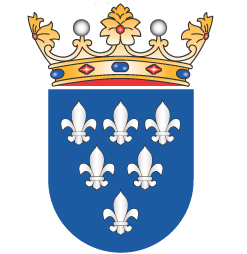 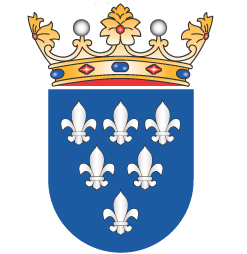 Aanmeldformulier gemeentelijke JeugdhulpAanmeldformulier gemeentelijke JeugdhulpAanmeldformulier gemeentelijke Jeugdhulp1. Gegevens verwijzer1. Gegevens verwijzerIndien van toepassingFunctie verwijzer ------------------------------------------------------------------------------Functie verwijzer ------------------------------------------------------------------------------Telefoonnummer------------------------------------------------------------------------------Telefoonnummer------------------------------------------------------------------------------E-mailadres-----------------------------------------------------------------------------E-mailadres-----------------------------------------------------------------------------Datum aanmelding-----------------------------------------------------------------------------Datum aanmelding-----------------------------------------------------------------------------Ouders kopie ontvangen□ ja	□ nee	Ouders kopie ontvangen□ ja	□ nee	Signaal verwijsindex-----------------------------------------------------------------------------Signaal verwijsindex-----------------------------------------------------------------------------2. Gegevens kind/jeugdige2. Gegevens kind/jeugdigeBurgerservicenummer (BSN)------------------------------------------------------------------------------Burgerservicenummer (BSN)------------------------------------------------------------------------------Achternaam, Voorletters------------------------------------------------------------------------------Achternaam, Voorletters------------------------------------------------------------------------------Roepnaam--------------------------------------------------------------------------Adres--------------------------------------------------------------------------Roepnaam--------------------------------------------------------------------------Adres--------------------------------------------------------------------------Postcode --------------------------------------Woonplaats------------------------------------Geboortedatum----------------------------------Nationaliteit-----------------------------------Telefoonnummer-----------------------------------------------------------------------------Telefoonnummer-----------------------------------------------------------------------------Graag contactpersoon en telefoonnummer vermeldenSpeelzaal, dagverblijf of (basis)school-----------------------------------------------------------------------------Speelzaal, dagverblijf of (basis)school-----------------------------------------------------------------------------Graag contactpersoon en telefoonnummer vermeldenHuisarts-----------------------------------------------------------------------------Huisarts-----------------------------------------------------------------------------3.1 Gegevens ouder/verzorger 13.1 Gegevens ouder/verzorger 13.1 Gegevens ouder/verzorger 1Burgerservicenummer (BSN)------------------------------------------------------------------------------Burgerservicenummer (BSN)------------------------------------------------------------------------------Burgerservicenummer (BSN)------------------------------------------------------------------------------Achternaam, voorletters------------------------------------------------------------------------------Achternaam, voorletters------------------------------------------------------------------------------Achternaam, voorletters------------------------------------------------------------------------------Adres--------------------------------------------------------------------------Adres--------------------------------------------------------------------------Adres--------------------------------------------------------------------------.Postcode--------------------------------------Woonplaats-------------------------------------Woonplaats-------------------------------------Geboortedatum--------------------------------------Nationaliteit-------------------------------------Nationaliteit-------------------------------------Telefoonnummer------------------------------------------------------------------------------Telefoonnummer------------------------------------------------------------------------------Telefoonnummer------------------------------------------------------------------------------E-mailadres------------------------------------------------------------------------------E-mailadres------------------------------------------------------------------------------E-mailadres------------------------------------------------------------------------------Relatie tot het kind□ Biologische vader van het kind□ Biologische moeder van het kind□ Partner van de vader / moeder□ Adoptief vader / adoptief moeder□ Pleegvader / pleegmoeder□ anders, nl: -------------------------------------------------------------------Relatie tot het kind□ Biologische vader van het kind□ Biologische moeder van het kind□ Partner van de vader / moeder□ Adoptief vader / adoptief moeder□ Pleegvader / pleegmoeder□ anders, nl: -------------------------------------------------------------------Relatie tot het kind□ Biologische vader van het kind□ Biologische moeder van het kind□ Partner van de vader / moeder□ Adoptief vader / adoptief moeder□ Pleegvader / pleegmoeder□ anders, nl: -------------------------------------------------------------------Wie voert het wettelijk gezag over het kind?----------------------------------------------------------------------------------Wie voert het wettelijk gezag over het kind?----------------------------------------------------------------------------------Wie voert het wettelijk gezag over het kind?----------------------------------------------------------------------------------3.2 Gegevens ouder/verzorger 23.2 Gegevens ouder/verzorger 23.2 Gegevens ouder/verzorger 2Burgerservicenummer (BSN)------------------------------------------------------------------------------Burgerservicenummer (BSN)------------------------------------------------------------------------------Burgerservicenummer (BSN)------------------------------------------------------------------------------Achternaam, voorletters------------------------------------------------------------------------------Achternaam, voorletters------------------------------------------------------------------------------Achternaam, voorletters------------------------------------------------------------------------------Adres--------------------------------------------------------------------------Adres--------------------------------------------------------------------------Adres--------------------------------------------------------------------------.Postcode--------------------------------------Woonplaats-------------------------------------Woonplaats-------------------------------------Geboortedatum--------------------------------------Nationaliteit-------------------------------------Nationaliteit-------------------------------------Telefoonnummer------------------------------------------------------------------------------Telefoonnummer------------------------------------------------------------------------------Telefoonnummer------------------------------------------------------------------------------E-mailadres------------------------------------------------------------------------------E-mailadres------------------------------------------------------------------------------E-mailadres------------------------------------------------------------------------------Relatie tot het kind□ Biologische vader van het kind□ Biologische moeder van het kind□ Partner van de vader / moeder□ Adoptief vader / adoptief moeder□ Pleegvader / pleegmoeder□ anders, nl: ------------------------------------------------------------------------Relatie tot het kind□ Biologische vader van het kind□ Biologische moeder van het kind□ Partner van de vader / moeder□ Adoptief vader / adoptief moeder□ Pleegvader / pleegmoeder□ anders, nl: ------------------------------------------------------------------------Wie voert het wettelijk gezag over het kind?------------------------------------------------------------------------------Wie voert het wettelijk gezag over het kind?------------------------------------------------------------------------------4. Gezinsleden4. GezinsledenAchternaam, voorletters------------------------------------------------------------------------------Achternaam, voorletters------------------------------------------------------------------------------Relatie, bijvoorbeeld ouder, verzorger, broer, zus, oom, etc.Burgerservicenummer (BSN)--------------------------------------Relatie------------------------------------Achternaam, voorletters------------------------------------------------------------------------------Achternaam, voorletters------------------------------------------------------------------------------Relatie, bijvoorbeeld ouder, verzorger, broer, zus, oom, etc.Burgerservicenummer (BSN)--------------------------------------Relatie------------------------------------Heeft u meer gezinsleden? Dan kunt u dit aangeven op de achterkant van het formulier.Heeft u meer gezinsleden? Dan kunt u dit aangeven op de achterkant van het formulier.Heeft u meer gezinsleden? Dan kunt u dit aangeven op de achterkant van het formulier.5. Inhoudelijke gegevensWat is de vraag/zorg van de ouder(s)/verzorger(s) of jeugdige?Wat is de vraag/zorg van de ouder(s)/verzorger(s) of jeugdige?Reden van aanmelding------------------------------------------------------------------------------------------------------------------------------------------------------------------------------------------------------------------------------------------------------------------------------------------------------------------------------------------------------------------------------------------------------Zo ja, graag naam contactpersoon, telefoonnummer en/of e-mailadres noteren. Zo ja, graag naam contactpersoon, telefoonnummer en/of e-mailadres noteren. Zijn er op dit moment andere hulpverleners betrokken?------------------------------------------------------------------------------------------------------------------------------------------------------------------------------------------------------------------------------------------Als u ideeën heeft kunt u die hier noemen.Als u ideeën heeft kunt u die hier noemen.Is er voorkeur voor een hulpverlenende instantie?------------------------------------------------------------------------------------------------------------------------------------------------------------------------------------------------------------------------------------------------------------------------------------------------------------------------PrivacyPrivacyDe verwerking van de verstrekte gegevens vindt uitsluitend plaats in overeenstemmingmet de bepalingen in het Privacyreglement Wmo 2015 en Jeugdhulp gemeente Barneveld. Op grond van dit reglement heeft de inwoner en ieder ander van wie persoonsgegevens, in het kader van het onderzoek naar jeugdhulp, worden geregistreerd het recht op inzage en eventuele verbetering, aanvulling en verwijdering van de door  de gemeentelijke gespreksvoerders geregistreerde persoonlijke gegevensDe verwerking van de verstrekte gegevens vindt uitsluitend plaats in overeenstemmingmet de bepalingen in het Privacyreglement Wmo 2015 en Jeugdhulp gemeente Barneveld. Op grond van dit reglement heeft de inwoner en ieder ander van wie persoonsgegevens, in het kader van het onderzoek naar jeugdhulp, worden geregistreerd het recht op inzage en eventuele verbetering, aanvulling en verwijdering van de door  de gemeentelijke gespreksvoerders geregistreerde persoonlijke gegevensWij werken met de Verwijsindex: een digitaal systeem waarin professionals hun betrokkenheid bij een jeugdige (tot 23 jaar) en/of ouders kunnen laten zien met als doel het risico op langs elkaar heen werken te verkleinenWij werken met de Verwijsindex: een digitaal systeem waarin professionals hun betrokkenheid bij een jeugdige (tot 23 jaar) en/of ouders kunnen laten zien met als doel het risico op langs elkaar heen werken te verkleinenOndertekeningOndertekening- Is uw zoon of dochter 16 jaar of ouder, dan mag hij/zij zelf jeugdhulp aanvragen.- Is uw zoon of dochter 16 jaar of ouder, dan dient hij/zij de aanvraag mede te ondertekenen.- Is uw zoon/dochter tussen 12 en 16 jaar, dan heeft het de voorkeur dat hij/zij de aanvraag mede  ondertekent.- Is uw zoon of dochter 16 jaar of ouder, dan mag hij/zij zelf jeugdhulp aanvragen.- Is uw zoon of dochter 16 jaar of ouder, dan dient hij/zij de aanvraag mede te ondertekenen.- Is uw zoon/dochter tussen 12 en 16 jaar, dan heeft het de voorkeur dat hij/zij de aanvraag mede  ondertekent.Naam-----------------------------------------------------------------Datum-----------------------------------------------------------------Plaats-----------------------------------------------------------------Handtekening ouder met gezag/voogd----------------------------------------------------------------Relatie tot jeugdige         Moeder        Vader        Anders, namelijk: Jeugdige vanaf 12 jaarJeugdige vanaf 12 jaarDatum--------------------------------------------------Plaats--------------------------------------------------Handtekening jeugdige-----------------------------------------------------------------6. VerzendenU kunt dit formulier verzenden aan / afgeven bij:Een postzegel is niet nodig.Gemeente Scherpenzeel Antwoordnummer 253900 XE  SCHERPENZEEL’t Foort: elke ochtend tussen 09.00 en 12.30 uur. Afgeven aan de balie van het gemeentehuis, Stationsweg 389a of bij ’t Foort, Vijverlaan 4.Verzenden via e-mail naar klantmanagers@scherpenzeel.nl7. Vragen?Telefonisch bereikbaar ma t/m vrijdag tussen 09.00-12.30 uurVragen kunt u telefonisch via 033 277 23 24 of per e-mail via klantmanagers@scherpenzeel.nl aan ons stellen.